RUTA DE APRENDIZAJE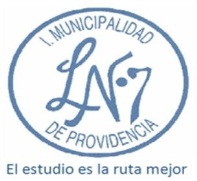 CICLO  	VALOR DEL MES 	 FRASE MOTIVACIONAL REFLEXIÓN: consideración de la planificación, el proceso y el impacto de la indagación del ciclo anterior.PROFESOR(ES)/PROFESORA(S) RESPONSABLES DEL NIVELASIGNATURANIVELNIVELPLANPLAN7º  8º  COMÚN   ELECTIVO 7º  8º  1º  2º  7º  8º  3º  4º  NOMBRE DE LA UNIDADUnidad 1: Crisis, totalitarismo de la primera mitad del siglo XXTIEMPO DE IMPLEMENTACIÓN (HORAS)4 semanasOBJETIVO DE APRENDIZAJE (OA)OA2 y OA4 (Nivel 1) Identificar rasgos comunes y diferentes entre los régimenes totalitarios fascismo, nazismo y comunismo y compararlos con los principios demecráticos. Contenidos: Totalitarismo/ Democracia. Evaluar las consecuencias de la segunda guerra mundial, considerando el surgimiento de Estados Unidos y la URSS como super potencias. OA 22 (Nivel 2) Analizar el concepto de derechos humanos, considerando características como su universalidad, indivisibilidad, interdependencia e imprescriptibilidad y la institucionalidad creada para resguardarlos a nivel nacional e internacional, reconociendo, en este contexto, los derechos vinculados a los grupos de especial protección.OA2 y OA4 (Nivel 1) Identificar rasgos comunes y diferentes entre los régimenes totalitarios fascismo, nazismo y comunismo y compararlos con los principios demecráticos. Contenidos: Totalitarismo/ Democracia. Evaluar las consecuencias de la segunda guerra mundial, considerando el surgimiento de Estados Unidos y la URSS como super potencias. OA 22 (Nivel 2) Analizar el concepto de derechos humanos, considerando características como su universalidad, indivisibilidad, interdependencia e imprescriptibilidad y la institucionalidad creada para resguardarlos a nivel nacional e internacional, reconociendo, en este contexto, los derechos vinculados a los grupos de especial protección.OA2 y OA4 (Nivel 1) Identificar rasgos comunes y diferentes entre los régimenes totalitarios fascismo, nazismo y comunismo y compararlos con los principios demecráticos. Contenidos: Totalitarismo/ Democracia. Evaluar las consecuencias de la segunda guerra mundial, considerando el surgimiento de Estados Unidos y la URSS como super potencias. OA 22 (Nivel 2) Analizar el concepto de derechos humanos, considerando características como su universalidad, indivisibilidad, interdependencia e imprescriptibilidad y la institucionalidad creada para resguardarlos a nivel nacional e internacional, reconociendo, en este contexto, los derechos vinculados a los grupos de especial protección.Lo que funcionó bienLo que no funcionó bienObservaciones, cambios y sugerenciasLas estudiantes trabajaron de manera sistemática en cada clase construyendo guión, aportando ideas y conceptos claves.Hubo monitoreo de la docente de manera permanente frente a los grupos de trabajo.Consensos en fechas de entrega.Reunión interdisciplinaria Lenguaje- Historia- PIEEn ocasiones ciertas estudiantes no logran incorporarse de buena manera al grupo de trabajo, y en ocasiones, solicitan trabajar de manera individual (Se realizan adecuaciones correspondientes)Se agrega una coevaluación, la cual, tiene incidencia en la nota final 15%Se entrega hoja de monitoreo de trabajo a cada grupo, para ir chequeando la actividad de cada integrante.OBJETIVO DE APRENDIZAJE DE CLASE(Habilidad + contenido + actitud)SEMANAS Y HORASACTIVIDADESMATERIALESEVALUACIÓNINTERDISCIPLINARIDADSEMANA HORAS Tipo:Impreso/Físico.Tecnológico. Texto del Estudiante. Cuaderno de actividades del Estudiante.Combinado.Detalle del material:Carácter:Formativa.Proceso.Calificada.Tipo:Oral.Guía.Prueba.Trabajo.Rúbrica.Otro: Planes y/o Coordinaciones:Medio Ambiente.Plan Integral de Seguridad Escolar.	Plan de gestión de la Convivencia Escolar.	Plan de Apoyo a la Inclusión.Plan de Afectividad, Sexualidad y Género. Plan de Formación Ciudadana.Asignatura, academia y/o taller:SEMANA HORAS Tipo:Impreso/Físico.Tecnológico. Texto del Estudiante. Cuaderno de actividades del Estudiante.Combinado.Detalle del material:Carácter:Formativa.Proceso.Calificada.Tipo:Oral.Guía.Prueba.Trabajo.Rúbrica.Otro: Planes y/o Coordinaciones:Medio Ambiente.Plan Integral de Seguridad Escolar.	Plan de gestión de la Convivencia Escolar.	Plan de Apoyo a la Inclusión.Plan de Afectividad, Sexualidad y Género. Plan de Formación Ciudadana.Asignatura, academia y/o taller:SEMANA HORAS Tipo:Impreso/Físico.Tecnológico. Texto del Estudiante. Cuaderno de actividades del Estudiante.Combinado.Detalle del material:Carácter:Formativa.Proceso.Calificada.Tipo:Oral.Guía.Prueba.Trabajo.Rúbrica.Otro: Planes y/o Coordinaciones:Medio Ambiente.Plan Integral de Seguridad Escolar.	Plan de gestión de la Convivencia Escolar.	Plan de Apoyo a la Inclusión.Plan de Afectividad, Sexualidad y Género. Plan de Formación Ciudadana.Asignatura, academia y/o taller:SEMANA HORAS Tipo:Impreso/Físico.Tecnológico. Texto del Estudiante. Cuaderno de actividades del Estudiante.Combinado.Detalle del material:Carácter:Formativa.Proceso.Calificada.Tipo:Oral.Guía.Prueba.Trabajo.Rúbrica.Otro: Planes y/o Coordinaciones:Medio Ambiente.Plan Integral de Seguridad Escolar.	Plan de gestión de la Convivencia Escolar.	Plan de Apoyo a la Inclusión.Plan de Afectividad, Sexualidad y Género. Plan de Formación Ciudadana.Asignatura, academia y/o taller: